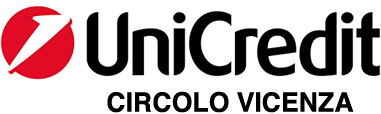 _________________________________________Contrà Lampertico, 16 -Vicenza   tel. 0444/506361 - cell. 3385074151circolovicenza@alice.it	               www.unicreditcircolovicenza.it   SEZIONE DI BASSANO DEL GRAPPA						Circolare n. 24	ERBE SELVATICHE IN CUCINA“Per combattere ogni malora erba rento erba fora”Serata interattiva in video callScopriremo così che la maggior parte delle piante sono commestibili ma anche salutari e benefiche per il nostro organismo.La serata sarà condotta da ASIAGO dall’esperta erborista dott.ssa LISA CANTELE che ci farà scoprire e “gustare”  le principali erbe selvatiche edibili che possiamo incontrare nel nostro ambiente, soprattutto montano, rispondendo alle nostre domande e curiosità.Lisa Cantele è titolare dell’Azienda agricola “La Calendula” di Asiago dove coltiva assieme al padre Antonio antiche varietà di frutta, ortaggi ed erbe medicinali.Organizza corsi ed escursioni allo scopo di far conoscere le piante medicinali.Lo scorso anno ha ricevuto la “Bandiera Verde” da Legambiente per la dedizione alla natura, alla terra e ai suoi frutti, fiori, erbe e piante antiche.Il Circolo è lieto quindi di invitarvi alla Serata in video call GRATUITA,  organizzata dalla sezione di Bassano del Grappa, che andrà in onda:MARTEDI’  4  MAGGIO  2021 sui vostri schermi dalle 20:15 alle 22:00.Info e ISCRIZIONI GRATUITE per il link di collegamento al nostro referente evento:  corrado.bordignon@unicredit.eu  Cell. w.app 331 2040454 entro il 3 Maggio.In giugno poi, covid permettendo ed in tutta sicurezza, potremo ricercare le gustose erbe selvatiche direttamente sull’Altopiano di Asiago guidati dalla famiglia Cantele. (appuntamento con prossima apposita circolare).Gustose erbe selvatiche a tutti!Vicenza, 22 aprile 2021                                       					      IL CIRCOLO